РЕСПУБЛИКА ДАГЕСТАНАДМИНИСТРАЦИЯ  МУНИЦИПАЛЬНОГО ОБРАЗОВАНИЯ  СЕЛЬСКОГО  ПОСЕЛЕНИЯ «СЕЛЬСОВЕТ «КАРЛАБКИНСКИЙ»368324, РД, Левашинский район, с.Карлабко тел.8928 969 77 31 e-mail:mo-karlabko@mail.ruП О С Т А Н О В Л Е Н И Еот 19 мая   2023 года                                                                                        № 06с. КарлабкоО создании  добровольной пожарной дружинына территории администрации МО «сельсовет «Карлабкинский»Левашинского  района Республики Дагестан.             В соответствии с Федеральным законом Российской Федерации от   06.10.2003г. №131-ФЗ «Об общих принципах организации местного самоуправления в Российской Федерации», «О пожарной безопасности» от 21 декабря 1994г. № 69-ФЗ, «Технического регламента о требованиях пожарной безопасности» от 22 июля 2008 года № 123-ФЗ, в целях обеспечения первичных мер пожарной безопасности в границах поселения ПОСТАНОВЛЯЮ: 1.      Создать на территории Администрации МО «сельсовет «Карлабкинский»  два подразделения добровольной пожарной дружины в с. Карлабко и с. Сулейбакент.2.      За подразделением добровольной пожарной дружины расположенном в с. Карлабко определить обслуживаемую территорию прилегающую к населенному пункту с.Карлабко.3.      За подразделением добровольной пожарной дружины расположенном в с.Сулейбакент определить обслуживаемую территорию прилегающую к населенному пункту с. Сулейбакент 4.   Утвердить:4.1. Положение о добровольной пожарной дружине и деятельности добровольных пожарных Администрации МО «сельсовет «Карлабкинский» (приложение № 1). 4.2.  Реестр добровольных пожарных Администрации МО «сельсовет «Карлабкинский»  (приложение № 2)5.   Настоящее постановление подлежит официальному опубликованию на официальном сайте Администрации МО «сельсовет «Карлабкинский».6.   Контроль за исполнением настоящего постановления оставляю за собой.Глава  администрации   МО «сельсовет «Карлабкинский»                                                                    С.М.АлиевПриложение №1к постановлению  № 6 от 19.05.2023 г.ПОЛОЖЕНИЕо добровольной пожарной охране и деятельностидобровольных пожарных администрации МО «сельсовет «Карлабкинский». I. Общие положения1. Настоящее Положение определяет основы создания, подготовки, оснащения и применения подразделений добровольной пожарной охраны и добровольных пожарных в населенных пунктах Карлабкинской сельской администрации.2. Добровольная пожарная охрана - форма участия граждан в обеспечении первичных мер пожарной безопасности.Участие в добровольной пожарной охране является формой социально значимых работ, устанавливаемых органами местного самоуправления администрации МО «сельсовет «Карлабкинский».3. Добровольный пожарный - гражданин, непосредственно участвующий на добровольной основе (без заключения трудового договора) в деятельности подразделений добровольной пожарной охраны и (или) подразделений иных видов пожарной охраны по предупреждению и (или) тушению пожаров.Добровольные пожарные могут создавать общественные объединения в порядке, установленном федеральным законодательством, в целях представления и защиты общих интересов граждан в сфере обеспечения пожарной безопасности в местах проживания.4. Подразделения добровольной пожарной охраны и добровольные пожарные в своей деятельности могут использовать имущество пожарно-технического назначения, первичные средства пожаротушения, оборудование, снаряжение, инструменты и материалы, средства наглядной агитации, пропаганды, необходимые для осуществления ими своей деятельности.Вышеуказанное имущество может находиться в собственности добровольных пожарных, собственности объединений добровольных пожарных (обладающих статусом юридического лица) либо этим имуществом они могут наделяться на условиях соответствующих гражданско-правовых договоров с администрацией  МО «сельсовет «Карлабкинский». 5. Правовые основы создания и деятельности подразделений добровольной пожарной охраны и добровольных пожарных составляют Федеральный закон от 06.10.2003 №131-ФЗ «Об общих принципах организации местного самоуправления в Российской Федерации», Федеральный закон от 21.12.1994     №69-ФЗ «О пожарной безопасности», иные нормативные правовые акты федеральных и областных органов государственной власти, настоящееПоложение и иные муниципальные правовые акты администрации МО «сельсовет Карлабкинский».6. Создание подразделений добровольной пожарной охраны, руководство их деятельностью и организацию проведения массово-разъяснительной работы среди населения осуществляет Глава администрации МО «сельсовет Карлабкинский» или уполномоченные им лица.Свою деятельность подразделения добровольной пожарной охраны осуществляют в соответствии с графиком  выполнения социально значимых работ по обеспечению первичных мер пожарной безопасности. К деятельности подразделений добровольной пожарной охраны граждане могут привлекаться в свободное от основной работы или учебы время не более чем один раз в три месяца. При этом продолжительность социально значимых работ по обеспечению первичных мер пожарной безопасности не может составлять более четырех часов подряд.Перечень социально значимых работ по обеспечению первичных мер пожарной безопасности и график их выполнения устанавливаются Главой  администрации МО «сельсовет Карлабкинский». К социально значимым работам могут быть отнесены только работы, не требующие специальной профессиональной подготовки.7. Финансовое и материально-техническое обеспечение подразделений добровольной пожарной охраны осуществляется за счет средств бюджета Администрации МО «сельсовет Карлабкинский»Финансовое и материально-техническое обеспечение участия добровольных пожарных в деятельности подразделений иных видов пожарной охраны осуществляется за счет средств этих подразделений или их учредителей.Финансовое и материально-техническое обеспечение подразделений добровольной пожарной охраны и добровольных пожарных может осуществляться из других не запрещенных законодательством источников, включая безвозмездную передачу пожарно-технического оборудования от учреждений Государственной противопожарной службы.Администрация МО «сельсовет Карлабкинский» в соответствии с действующим законодательством могут предоставлять в безвозмездное пользование подразделениям добровольной пожарной охраны и добровольным пожарным здания (помещения), и иное имущество, необходимое для осуществления их деятельности.Граждане участвуют в деятельности подразделений добровольной пожарной охраны на безвозмездной основе.Возмещение трудозатрат добровольным пожарным за время фактического участия в деятельности подразделений иных видов пожарной охраны по предупреждению и (или) тушению пожаров осуществляется данными подразделениями или их учредителями.8. Расходы средств бюджета на обеспечение деятельности подразделений добровольной пожарной охраны и добровольных пожарных могут осуществляться по следующим направлениям:1) расходы на приобретение, содержание и эксплуатацию движимого и недвижимого имущества пожарно-технического назначения, необходимого для обеспечения первичных мер пожарной безопасности, как части комплекса мероприятий по организации пожаротушения;2) расходы на приобретение (изготовление) средств противопожарной пропаганды, агитации;3) расходы на возмещение трудозатрат по тушению пожаров добровольным пожарным, привлекаемым к деятельности муниципальной пожарной охраны (если таковая создана) на основе договоров возмездного оказания услуг.II. Задачи подразделений добровольной пожарной охраны и добровольных пожарных9. Основными задачами подразделений добровольной пожарной охраны являются:1) осуществление контроля за соблюдением в населенных пунктах Администрации МО «сельсовет Карлабкинский»  противопожарного режима;2) проведение разъяснительной работы среди населения Администрации МО «сельсовет Карлабкинский»  с целью соблюдения противопожарного режима, выполнения первичных мер пожарной безопасности, проведение противопожарной агитации и пропаганды;3) осуществление контроля за исправным состоянием первичных средств пожаротушения, средств автоматической противопожарной защиты, иного имущества пожарно-технического назначения, используемого в установленном порядке в деятельности подразделений добровольной пожарной охраны, и готовностью их к применению;4) осуществление дежурства и патрулирования в пожароопасный период, при введении особого пожароопасного режима, на пожароопасных объектах, при проведении пожароопасных работ; 5) вызов подразделений Государственной противопожарной службы в случае возникновения пожара и принятие немедленных мер к спасению людей и имущества от пожара.10. Кроме вышеуказанных, задачами добровольных пожарных, привлеченных к деятельности подразделений иных видов пожарной охраны, являются:1) дежурство на пожарных автомобилях, мотопомпах и других передвижных и стационарных средствах пожаротушения либо обеспечение своевременного сосредоточения в месте дислокации мобильной пожарной техники;2) проведение технического обслуживания пожарной техники и оборудования, содержание их в постоянной готовности;3) осуществление действий по локализации пожаров до прибытия подразделений Государственной противопожарной службы;4) оказание содействия в тушении пожаров по указанию прибывшего на пожар старшего оперативного должностного лица пожарной охраны (руководителя тушения пожара). III.   Порядок создания и организация работы подразделений добровольной пожарной охраны и добровольных пожарных 11. Подразделения добровольной пожарной охраны создаются постановлением  Администрации МО «сельсовет Карлабкинский». Подразделения добровольной пожарной охраны могут действовать на территориях населенных пунктов, входящих в состав Администрации МО «сельсовет Карлабкинский» , на территории одного населенного пункта, на части территории населенного пункта, в том числе  на территории организации. Территория, обслуживаемая подразделением добровольной пожарной охраны, определяется Главой Администрации МО «сельсовет Карлабкинский».  12. В подразделения добровольной пожарной охраны принимаются на добровольных началах совершеннолетние трудоспособные граждане, проживающие на территории  сельского поселения. Лица, вступающие в подразделения добровольной пожарной охраны, должны подать на имя Главы Администрации МО «сельсовет Карлабкинский»  поселения или уполномоченного им лица письменное заявление.13. Отбор граждан в подразделения добровольной пожарной охраны осуществляется Администрацией МО «сельсовет Карлабкинский». По результатам отбора в течение 30 дней со дня подачи заявления Глава Администрацией МО «сельсовет Карлабкинский»  или уполномоченное им лицо принимает решение о зачислении гражданина в состав подразделения добровольной пожарной охраны или об отказе в зачислении.14. Лицо, зачисленное в состав подразделения добровольной пожарной охраны, приобретает статус добровольного пожарного и регистрируется в Реестре добровольных пожарных Администрации МО «сельсовет «Карлабкинский».  Реестр добровольных пожарных ведется по форме согласно приложению к настоящему Положению.15. Исключение из добровольных пожарных производится:1) по личному заявлению добровольного пожарного;2) за нарушение противопожарного режима;3) по состоянию здоровья, не позволяющего работать в пожарной охране;4) за систематическое невыполнение установленных требований к добровольному пожарному, а также самоустранение от участия в деятельности в качестве добровольного пожарного.16. Администрация  МО «сельсовет Карлабкинский» в течение 10 дней с момента внесения (изменения, исключения) сведений в Реестр добровольных пожарных информирует учреждение Государственной противопожарной службы, в районе обслуживания (выезда) которого находится Администрация  МО «сельсовет Карлабкинский»17. Начальник подразделения добровольной пожарной охраны назначается Главой Администрации МО «сельсовет Карлабкинский»  или уполномоченным им лицом.18. Начальник подразделения добровольной пожарной охраны обязан:1) осуществлять контроль за соблюдением противопожарного режима на территории, обслуживаемой подразделением добровольной пожарной охраны;2) наблюдать за готовностью к действию всех первичных средств пожаротушения, имеющихся на территории, обслуживаемой подразделением добровольной пожарной охраны, и не допускать использование этих средств не по прямому назначению;3) вести разъяснительную работу среди населения территории, обслуживаемой подразделением добровольной пожарной охраны о мерах пожарной безопасности;4) проводить занятия с личным составом подразделения добровольной пожарной охраны;5) информировать Главу Администрации МО «сельсовет Карлабкинский»  или уполномоченное им лицо о нарушении противопожарного режима.19. При наличии достаточного числа добровольных пожарных подразделение добровольной пожарной охраны делится не менее чем на четыре дежурных караула (расчета, смены).Дежурный караул (расчет, смену) возглавляет старший дежурного караула (расчета, смены) из числа наиболее подготовленных добровольных пожарных.Количество, состав и старших дежурных караулов (расчетов, смен) определяет начальник подразделения добровольной пожарной охраны по согласованию с Главой Администрации МО «сельсовет Карлабкинский»   или уполномоченным им лицом.20. Добровольные пожарные, участвующие в обеспечении первичных мер пожарной безопасности в соответствии с планом выполнения социально значимых работ, в установленные графиком дни прибывают к должностному лицу администрации  МО «сельсовет Карлабкинский» ответственному за обеспечение необходимых условий для деятельности подразделений добровольной пожарной охраны, с целью получения соответствующего инструктажа.21. Добровольные пожарные вправе на добровольной основе участвовать в деятельности подразделений иных видов пожарной охраны. К деятельности подразделений иных видов пожарной охраны добровольных пожарных привлекает руководитель соответствующего подразделения по согласованию с Главой Администрации МО «сельсовет Карлабкинский»  или уполномоченным им лицом.22. Порядок несения службы добровольными пожарными в составе подразделения иного вида пожарной охраны определяется руководителем соответствующего подразделения по согласованию с Главой Администрации МО «сельсовет Карлабкинский»  или уполномоченным им лицом исходя из необходимости обеспечения реализации в полном объеме поставленных задач.Если дежурство добровольных пожарных осуществляется вне места дислокации подразделения пожарной охраны, привлекающего их к своей деятельности, то руководителем данного подразделения по согласованию с Главой Администрации МО «сельсовет Карлабкинский»   определяется порядок сбора добровольных пожарных и способ их доставки к месту пожара.23. Если добровольные пожарные образуют общественное объединение граждан, ими самостоятельно определяется руководитель данного объединения и порядок его деятельности.IV. Обучение добровольных пожарных24. Добровольные пожарные в обязательном порядке проходят обучение начальным знаниям и навыкам пожарной безопасности и обращения с первичными средствами пожаротушения. Указанное обучение осуществляет руководитель подразделения добровольной пожарной охраны или уполномоченное им лицо.25. Добровольные пожарные, имеющие намерение участвовать в деятельности подразделений пожарной охраны иных видов по профилактике и (или) тушению пожаров, проходят первоначальную подготовку добровольного пожарного.Первоначальная подготовка добровольных пожарных осуществляется, как правило, на базе подразделений Государственной противопожарной службы по программам, утвержденным Главным управлением МЧС России по Челябинской области, в порядке индивидуальной профессиональной подготовки у специалистов, обладающих соответствующей квалификацией.Добровольные пожарные также могут проходить соответствующее обучение в образовательных учреждениях федеральной противопожарной службы.26. Подразделениями иных видов пожарной охраны, привлекающими добровольных пожарных к своей деятельности, организуется и осуществляется последующая подготовка добровольных пожарных с привлечением специалистов подразделений Государственной противопожарной службы.27. Программа последующей подготовки добровольных пожарных утверждается руководителем подразделения  Государственной противопожарной службы.28. В ходе последующей подготовки добровольные пожарные должны изучить документы, регламентирующие организацию работы по предупреждению пожаров и их тушению, эксплуатации пожарной техники, а также пожарную опасность объектов и правила охраны труда.Программа последующей подготовки должна предусматривать проведение теоретических и практических занятий, отработку нормативов пожарно-строевой подготовки для приобретения навыков по тушению пожаров.Последующая подготовка добровольных пожарных должна планироваться таким образом, чтобы все добровольные пожарные, привлекаемые к деятельности подразделений пожарной охраны иных видов, не менее одного раза в квартал практически отработали действия по тушению пожаров с использованием имеющейся в их распоряжении пожарной техники и первичных средств пожаротушения.29. Подразделения добровольной пожарной охраны в обязательном порядке привлекаются к проведению пожарно-тактических учений (занятий), осуществляемых подразделениями  Государственной противопожарной службы.30. Добровольным пожарным, успешно прошедшим обучение и сдавшим зачеты, выдается удостоверение «Добровольный пожарный» с указанием регистрационного номера по Реестру добровольных пожарных. V. Права  и обязанности добровольных пожарных 31. Добровольные пожарные имеют право:1) участвовать в деятельности по обеспечению первичных мер пожарной безопасности на территории, обслуживаемой подразделением добровольной пожарной охраны;2) проникать в места распространения (возможного распространения) пожаров и их опасных факторов.32. Добровольные пожарные обязаны:1) обладать начальными знаниями и навыками пожарной безопасности и обращения с первичными средствами пожаротушения;2) соблюдать меры пожарной безопасности;3) выполнять требования, предъявляемые к добровольным пожарным;4) соблюдать установленный порядок несения службы в подразделениях добровольной пожарной охраны, дисциплину и правила охраны труда;5) незамедлительно реагировать на возникновение пожаров, принимать меры к спасению людей и имущества от пожаров;6) бережно относиться к имуществу добровольной пожарной охраны, содержать в исправном состоянии пожарно-техническое вооружение и оборудование.33. Иные права и обязанности добровольных пожарных разрабатываются начальником подразделения добровольной пожарной охраны и утверждаются Главой Огневского сельского поселения   или  уполномоченным им лицом.34. Права и обязанности добровольных пожарных при участии в деятельности подразделений иных видов пожарной охраны устанавливаются руководителем соответствующего подразделения.VI. Гарантии и компенсации добровольным пожарным 35. Имущество, необходимое добровольным пожарным для осуществления деятельности в составе подразделений добровольной пожарной охраны, предоставляется администрацией. Расходы и (или) убытки добровольных пожарных, связанные с использованием личного имущества и (или) денежных средств,  при участии в деятельности подразделений добровольной пожарной охраны, возмещаются добровольным пожарным за счет средств бюджета администрацией в установленном законодательством порядке.36. Добровольные пожарные, участвующие в деятельности подразделений иных видов пожарной охраны, имеют право на:1) обязательную безвозмездную выдачу необходимой повседневной и специальной одежды, обуви, иного имущества, необходимого им для осуществления деятельности;2) возмещение трудозатрат по тушению пожаров;3) страхование от несчастных случаев на производстве (профессиональных заболеваний) в соответствии с условиями гражданско-правовых договоров, заключаемых при привлечении к деятельности подразделений пожарной охраны иных видов.37. Нормативными правовыми актами (если они приняты) Советом депутатов Администрации МО «сельсовет Карлабкинский»  добровольным пожарным могут предоставляться льготы по уплате местных налогов и сборов и иные льготы в соответствии с действующим законодательством.38. Организации вправе предусматривать гарантии и компенсации для добровольных пожарных, включая дополнительные отпуска.Приложение №2          к постановлению № 6 от 19.05.2023 г.Реестрдобровольных пожарных администрации МО «сельсовет «Карлабкинский»№
п/пФ.И.О.
добровольного пожарногоНаименование населенного пункта нахождения подразделения добровольной пожарной дружиныДата и  
основание
регистрации в  РеестреДата и
основание   
исключения 
из  Реестра123671 Алиев Гусен Мусаевичс.Карлабколичное заявление   2 Гусенов Ахмед Абдулаевичс. Карлабколичное заявление   3Магомедов Рамазан Чанкаевичс. Карлабколичное заявление   4Омаров Али Мусаевичс. Сулейбакентличное заявление   5Магомедов Абдула Магомедовичс. Сулейбакентличное заявление6Магомедов Шамхал Магомедовичс. Сулейбакентличное заявление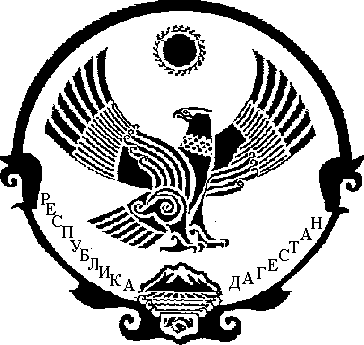 